Think about Teaching Foundation Course for Initial Teacher Education Application Form, 2020Closing Date for Submissions: Friday, April 24th, 2020 (5pm)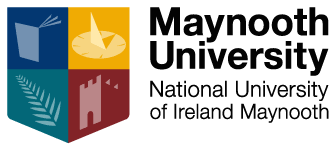 Before deciding on what strands of Think About Teaching you would like to apply for, please consider the following:Applicants wishing to undertake the Primary Teaching Stream must have had some Irish language experience prior to application. Students wishing to undertake the Science/Maths Secondary Stream must have studied maths up to Junior Certificate level, or its equivalent.In order of preference, please tick which type of teacher you would like to study to become, with 1 being your first preference, 2 being your second preference and 3 your third.Please note, that you do not need to number all boxes, only number those teaching options you are interested in.The Think about Teaching Foundation Course is targeting specific groups which are currently under-represented in initial teacher education. Could you please tick all that apply to you:Please add, in the box below, any other information about your status that you would like us to consider in your application.Please tick the level of education which applies to youPlease add, in the box below, any other information about your education that you would like us to consider in your application?If you have listed the Primary Strand as one of your preferred choices, please refer to your previous experience with Irish language learning in the information you provide.If you have listed the Secondary Science & Maths Strand as a preferred choice, please refer to your previous experience with science and maths learning in the information you provide.We will use your home address to determine whether you live in an area of urban or rural disadvantage, with established low progrssion to higher education. Assessors of your application will consult with Pobal Maps (https://maps.pobal.ie), which analyse areas with high levels of affluence or disadvantage,  to verify this. Re: Application to the Think about Teaching Foundation CourseReferee Form 1Dear Referee,As you are aware, this applicant wishes to apply for a place on the Think about Teaching Foundation Course in Maynooth University and has put your name forward as a referee. I am writing to ask you to complete the attached Confidential Questionnaire and return it to us. The applicant’s completed application form, and this Confidential Questionnaire is reviewed by the Turn to Teaching staff in Maynooth University.I would like to thank you for taking the time to complete the questionnaire. The information you provide will be of great assistance to us when it comes to selecting students for the courses.  We place great importance on the information supplied by the referees and would appreciate your absolute frankness on each question.  We would also ask that you are not guided by a wish to see the applicant placed on the course but by your sense of his/her ability to contribute to and benefit from the course. You will find that the questionnaire covers many areas. You may not feel in a position to answer every question, if this is the case do write this in the comment box.Please return the questionnaire by Friday, 24th  of April 2020. In the meantime if you should have any queries, do not hesitate to contact me.Kind Regards,Dr Gareth Burns,Director of Turn to Teaching, Rm 122 School of Education, Department of Adult and Community Education, North Campus, Maynooth University, Co. Kildare.T: +353 1 4747577E: Gareth.Burns@mu.ieW: www.maynoothuniversity.ie/turntoteaching Name of Referee:   ____________________________________________________________Referee Contact Number: ________________________________________________________Name of Applicant: ____________________________________________________________1. Rate the applicant’s potential for university study by marking the appropriate box.Perserverence			Excellent						 PoorPast Record of Attendance 		Excellent						 PoorDesire to Become a Teacher	Excellent						 PoorCapacity to Benefit from the Course						Excellent						 Poor	Potential to Cope with Academic Learning 					Excellent						 PoorPlease comment on your assessment. If you know the applicant through an educational setting, please refer to their engagement with academic learning in your comments.Referee QuestionnaireName of Applicant: ______________________________________________________2.  Please state how you know the applicant and how you think they will benefit from the course3. What do you think the applicamt would require to succeed on the Think about Teaching Foundation Course?6. What contribution will the applicant make to the teaching profession?Signed: _____________________		Date: ____________________	Thank you for taking the time to complete this questionnaire. In order to assist us with our decision we may be contacting the referees. Therefore, we would appreciate it if you could give a contact number.THIS FORM SHOULD BE RETURNED by Friday, 24th of April 2020to Dr Gareth Burns,Director of Turn to Teaching, Rm 122 School of Education, Department of Adult and Community Education, North Campus, Maynooth University, Co. Kildare.T: +353 1 4747577E: Gareth.Burns@mu.ie W: www.maynoothuniversity.ie/turntoteaching Re: Application to the Think about Teaching Foundation CourseReferee Form 2Dear Referee,As you are aware, this applicant wishes to apply for a place on the Think about Teaching Foundation Course in Maynooth University and has put your name forward as a referee. I am writing to ask you to complete the attached Confidential Questionnaire and return it to us. The completed application form, and this Confidential Questionnaire is reviewed by the Turn to Teaching staff in Maynooth University.I would like to thank you for taking the time to complete the questionnaire. The information you provide will be of great assistance to us when it comes to selecting students for the courses.  We place great importance on the information supplied by the referees and would appreciate your absolute frankness on each question.  We would also ask that you are not guided by a wish to see the applicant placed on the course but by your sense of her/his ability to contribute to and benefit from the course. You will find that the questionnaire covers many areas. You may not feel in a position to answer every question, if this is the case do write this in the comment box.Please return the questionnaire by Friday, 24th of April 2020. In the meantime if you should have any queries, do not hesitate to contact me.Kind Regards,Dr Gareth Burns,Director of Turn to Teaching, Rm 122 School of Education, Department of Adult and Community Education, North Campus, Maynooth University, Co. Kildare.T: +353 1 4747577E: Gareth.Burns@mu.ieW: www.maynoothuniversity.ie/turntoteaching Name of Referee:   ____________________________________________________________Referee Contact Number: ________________________________________________________Name of Applicant: ____________________________________________________________1. Rate the applicant’s potential for university study by marking the appropriate box.Perseverence			Excellent						 PoorPast Record of Attendance 		Excellent						 PoorDesire to Become a Teacher	Excellent						 PoorCapacity to Benefit from the Course						Excellent						 Poor	Potential to Cope with Academic Learning 					Excellent						 PoorPlease comment on your assessment. If you know the applicant through an educational setting, please refer to their engagement with academic learning.Referee QuestionnaireName of Applicant: ______________________________________________________2.  Please state how you know the applicant and how you think they will benefit from the course3. What do you think he/she would require to succeed on the Think about Teaching Foundation Course in order to ensure success with future studies?6. What contribution will the applicant make to the teaching profession?Signed: _____________________		Date: ____________________	Thank you for taking the time to complete this questionnaire. In order to assist us with our decision we may be contacting referees. Therefore, we would appreciate it if you could give a contact number. THIS FORM SHOULD BE RETURNED byFriday, 24th of April 2020 to:Dr Gareth Burns, Director, Turn to Teaching,North Campus, Maynooth University, Co. Kildare, Ireland, T: +353 1 4747577   E: turntoteaching@mu.ie   W: www.maynoothuniversity.ie/turntoteaching 1. ABOUT YOUSurname:First Name(s):Date of Birth:DayMonthYearGender: (Please tick)FemaleMaleGender Non-BinaryPrefer not to sayCurrent Address – Home AddressNumber of House:Address Line 1:Address Line 2:Address Line 3:Area or TownCountyEircode (if known) Correspondence AddressHouse Name:Number of House:Address Line 1:Address Line 2:Address Line 3:Address Line 4:Area or town:County:Eircode (if known)Contact DetailsPhone:Email Address:CAO Number (if applicable):2. THINK ABOUT TEACHING STRANDSPrimary School Teacher StrandSecondary School Teacher Strand – Maths or/and Science SubjectsSecondary School Teacher Strand – All other Subjects 3. PERSONAL STATEMENTThe title of the course you are applying for is ‘Think about Teaching’.  In 500 words tell us why you want to be  a teacher.If typing your response, please expand the box as necessary4. STATUSMature Student (+23)Currently, or was, in the Care of the StateCurrently Studying, or was Studying in a College of Further EducationCurrently Studying, or was Studying, on a Vocational or Applied Leaving Cert Track or Youth Reach or Community Training Centre CourseParenting AloneMigrantTravellerAttended a DEIS School or a School in the School Completion ProgrammeAND/ORParent occupation is manual (hourly wage, unemployed e.g. waiter, cleaner), skilled or semi-skilled (e.g. builder, carpenter, beautician) AND/ORWould be the first in your family to attend universityAND/ORYour own occupation is manual (hourly wage, unemployed e.g. waiter, cleaner), skilled or semi-skilled (e.g. builder, carpenter, beautician)AND/ORLive in a community with established low progression to higher education (see appendix 1)Have a disability or specific learning difficulty5. EDUCATION & QUALIFICATIONSPrimary SchoolJunior Certificate or EquivalentYouth Reach, Leaving Cert Applied or Vocational Completed Leaving Certificate  Completed PLC courseCompleted a short education course (ECDL, creative writing)Certificate, Diploma, Degree or HigherPrimary SchoolPrimary SchoolName of School:Name of School:From:To:Address of School:Address of School:Second Level EducationSecond Level EducationName of School:Name of School:From:To:Address of School:Address of School:Post-Secondary Education (if applicable)Post-Secondary Education (if applicable)Dates of Attendance (to):Dates of Attendance (from):Course/College/University Attended:Course/College/University Attended:Course Title:Course Title:Qualification Attained (if any):Qualification Attained (if any):If other please specify:If other please specify:Leaving Certificate Results in Irish, Maths & English  (if applicable)Please note:There are no minimum Leaving Certificae requirements for this course. For those sitting the Leaving Certificate this year (June, 2020), please fill in the table belowLeaving Certificate Results in Irish, Maths & English  (if applicable)Please note:There are no minimum Leaving Certificae requirements for this course. For those sitting the Leaving Certificate this year (June, 2020), please fill in the table belowLeaving Certificate Results in Irish, Maths & English  (if applicable)Please note:There are no minimum Leaving Certificae requirements for this course. For those sitting the Leaving Certificate this year (June, 2020), please fill in the table belowLeaving Certificate Results in Irish, Maths & English  (if applicable)Please note:There are no minimum Leaving Certificae requirements for this course. For those sitting the Leaving Certificate this year (June, 2020), please fill in the table belowYear of Leaving Certificate Examination : Year of Leaving Certificate Examination : Points: Points: SUBJECTLEVELLEVELGRADEIrishEnglishMathsFor those sitting the Leaving Certificate this year (June, 2020), please fill in the subjects and subject level you intend to sit in the Leaving CertificatePlease note:There are no minimum Leaving Certificate requirements for this course. For those sitting the Leaving Certificate this year (June, 2020), please fill in the subjects and subject level you intend to sit in the Leaving CertificatePlease note:There are no minimum Leaving Certificate requirements for this course. SUBJECTLEVELIrishEnglishMaths6. WORK EXPERIENCEEmployment History / Work ExperienceEmployment History / Work ExperienceDate from:Date to:Name and Address of Company/Organisation:Position held:In the space below, outline your responsibilities, the skills you developed and/or experience you gained while working in this position. (maximum of 150 words)In the space below, outline your responsibilities, the skills you developed and/or experience you gained while working in this position. (maximum of 150 words)Date from:Date to:Name and Address of Company/Organisations:Position held:In the space below, outline your responsibilities, the skills you developed and/or experience you gained while working in this position (maximum of 150 words). In the space below, outline your responsibilities, the skills you developed and/or experience you gained while working in this position (maximum of 150 words). Voluntary Work Please give details of any voluntary (unpaid) work you have carried outVoluntary Work Please give details of any voluntary (unpaid) work you have carried outDate from:Date to:Name and Address of Organisation/Company:Position held:In the space below outline your involvement and how you benefited from your experience (maximum of 150 words). In the space below outline your involvement and how you benefited from your experience (maximum of 150 words). Date from:Date to:Name and Address of Organisation/Company:Position held:In the space below outline your involvement and how you benefited from your experience (maximum of 150 words).In the space below outline your involvement and how you benefited from your experience (maximum of 150 words).7. HOBBIES & INTERESTSFor example, sports clubs, societies etc.7. HOBBIES & INTERESTSFor example, sports clubs, societies etc.Date from:Date to:Name and Address of Club/Society/Organisation:Detail of activity: Please outline how this experience has contributed to your personal development (maximum of 150 words).Please outline how this experience has contributed to your personal development (maximum of 150 words).Date from:Date to:Name and Address of Club/Society/Organisation:Detail of activity:Please outline how this experience has contributed to your personal development (maximum of 150 words).Please outline how this experience has contributed to your personal development (maximum of 150 words).8. ADDITIONAL INFORMATIONPlease include any additional information in support of your application. (Maximum 500 words)TERMS AND CONDITIONSIf you agree with all the statements below please tick the relevant boxesI declare that all the information in this form is true, complete and correct in every particular and that the personal statement is my own work.          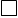 I understand that some of the details on my application may be used for research purposes, These details will be anonymous and my identiy will not be revealed and  my name will never be used.         I agree that my application and supporting documents may be reviewed by independent assessors and that they will be treated confidentially.    I understand that any of the information supplied as part of my application may be subject to verification. I understand that if I have misrepresented myself and/or am found to have given false declaration, I will be ineligible for the Think About Teaching Foundation Course.      Privacy and Protection of DataThe data collected on this form are being obtained by Maynooth University (MU) for the purposes of application to a course of study at Maynooth University and the related administrative and record-keeping purposes. This data will be stored confidentially and only used for the purposes outlined above. The data will be held for a period of 9 months and then destroyed confidentially in line MU’s personal data retention schedule.Personal data will not be processed, other than as permitted by law and in line with MU’s Data Privacy Policies. Those providing personal data can exercise their rights under GDPR and the Data Protection Act 2018 by contacting MU’s Data Protection Officer at: dataprotection@mu.ie Further information is available at MU’s data protection webpage https://www.maynoothuniversity.ie/data-protecction DeclarationI certify that the information given in this course application is complete and accurate to the best of my knowledge and understand that any misrepresentation may render my application void.I understand that this application is an expression of interest in the Think About Teaching Foundation Course for which I have applied. It does not constitute a contract.I understand that the information supplied as part of the application process may be used for compiling general statistical reports and will not identify any individual applicant.APPENDIX 1REFERENCESAs part of the application process, you are required to request two referees to complete and return the referee questionnaire. Preferably, referees should be people you know in an educational, employment, or voluntary work capacity.The reference form is a confidential document and referees are asked to complete it digitally, or by hand, and return it directly to turn2teaching@mu.ie  or by post to:Dr Gareth Burns, Director of Turn to Teaching, Rm 122 School of Education, Department of Adult and Community Education, North Campus, Maynooth University, Co. Kildare.The referee questionnaires are at the end of the application.If typing your response, please expand the box as necessary: 4. What contribution will they make to the course?5. In what area(s) do you think they might need support?If typing your response, please expand the box as necessary4. What contributions will they bring to the course?5. Where do you think they might need support?